Dyddiad: 21 Mawrth 2023	AT:	Comisiynydd yr Heddlu a Throseddu, y Prif Gwnstabl ac Aelodau’r Cyd-bwyllgor Archwilio (Ms K Curran, Mr F  Shakoor, Ms L Hamilton a Mr B Jones) Copi at:	Ms B Peatling, Prif Swyddog Cyllid Cymdeithas Prif Swyddogion yr Heddlu a Staff/Swyddogion Uwch 		Cynrychiolwyr o TIAA ac Archwilio Cymru  		Annwyl Syr/Fadam,Cynhelir cyfarfod o'r Cyd-bwyllgor Archwilio ddydd Iau 28 Mawrth 2023 am 10y.b. drwy Microsoft Teams er mwyn trafod y materion ar yr agenda sydd ynghlwm. Caiff aelodau o’r Wasg a’r Cyhoedd fynychu’r cyfarfod hwn.  I gymryd rhan drwy gyfrwng y Gymraeg, gofynnir i Aelodau o’r Cyhoedd roi 7 diwrnod o rybudd o leiaf er mwyn sicrhau darpariaeth o’r fath, fel yr hysbysir ar ein gwefan. Os daw hysbysiad hwyr, gwnawn ein gorau i ddarparu’r gwasanaeth hwn ond nid oes sicrwydd y bydd ar gael.  Yr eiddoch yn gywir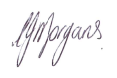 Mrs Carys F MorgansPennaeth StaffAmg.A  G  E  N  D  AYmddiheuriadau am absenoldeb – 5 munud  Datganiadau o ddiddordeb Cadarnhau cofnodion y cyfarfod a gynhaliwyd ar 2 Chwefror 2023 – 5 munud Materion i’w Trafod Ystyried camau gweithredu cyfarfod 9 Chwefror 2023 y Grŵp Llywodraethu Corfforaethol – 5 munud Derbyn drafft o Fframwaith Llywodraethu Corfforaethol ar y Cyd 2023/24 -5 munud Derbyn diweddariad o gyfarfod 14 Mawrth 2023 y Grŵp Llywodraethu Archwilio – 5 munud Derbyn diweddariad ar Ddatganiad Llywodraethu Blynyddol 2022/23 y Comisiynydd a’r Prif Gwnstabl 2022/23 – 10 munud Ystyried adroddiadau canlynol yr archwilwyr mewnol: Adolygiad Cydymffurfiaeth o Oramser a Lwfansau Ychwanegol  a) Adolygiad Cynghorol o Reolaeth Fflyd – System Delemateg iR3 - Cydweithredol  Crynodeb o’r Adolygiadau o Grantiau’r ComisiynyddYstyried yr Adroddiad Sicrwydd Rheoliadau Mewnol Cryno – 5 munudYstyried y cynllun archwilio arfaethedig ar gyfer 2023/24Derbyn diweddariad ar ffi a rhaglen archwilio Archwilio Cymru ar gyfer 2022/23 – 5 munud Egwyl o 10 munud  Diweddariad AHGTAEF – 10 munud Ystyried y Cynllun Ariannol Tymor Canolig, gan gynnwys y Strategaeth Gyfalaf a Chronfeydd Wrth Gefn ar gyfer 2023/24 – 2027/28 – 5 munud Derbyn y Strategaeth Rheoli Trysorlys -5 munud Ystyried y Polisïau Cyfrifo drafft ar gyfer Datganiad o Gyfrifon 2022/23 - 5 munudDerbyn yr amserlen ar gyfer y Cyfrifon Blynyddol – 5 munud Cymeradwyo cynllun gwaith a chylch gorchwyl y Cyd-bwyllgor Archwilio – 5 munud Ystyried adroddiad blynyddol drafft y Cyd-bwyllgor Archwilio ar gyfer 2022/23  – 5 munud Bu’r wybodaeth yn yr adroddiad isod yn ddarostyngedig i ofynion Deddf Rhyddid Gwybodaeth 2000, Deddf Diogelu Data 1998, a phrawf budd cyhoeddus Swyddfa Comisiynydd Heddlu a Throseddu Dyfed-Powys, ac ystyrir ei bod wedi ei heithrio rhag cyhoeddi o dan adran 13 Atodlen 12A Deddf Llywodraeth Leol 1972.   Ystyried cofrestr Risg Corfforaethol lawn yr Heddlu - 10 munud Ystyried cofrestr Risg Corfforaethol lawn SCHTh – 5 munudDiweddariad ynghylch gweithgarwch Twyll – 5 munudDiweddariad ynghylch achosion o dorri rheoliadau diogelwch data – 5 munudDiweddariadau’r Aelodau Unrhyw fusnes arall Gwasanaethau Archwilio Mewnol ar gyfer Plismona yng Nghymru – adroddiad terfynol 